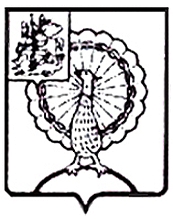 Совет депутатов городского округа СерпуховМосковской областиРЕШЕНИЕВ соответствии с Федеральным законом от 06.10.2003 № 131-ФЗ                     «Об общих принципах организации местного самоуправления в Российской Федерации», Уставом муниципального образования «Городской округ Серпухов Московской области», Совет депутатов городского округа Серпухов р е ш и л:1. Внести в решение Совета депутатов городского округа Серпухов Московской области от 14.08.2019 № 19/4 «Об утверждении Положения о порядке организации и проведения публичных слушаний в городском округе Серпухов Московской области» следующие изменения:1.1. В утвержденном Положении о порядке организации и проведения  публичных слушаний в городском округе Серпухов:1.1.1. Пункт 1.6 дополнить абзацем следующего содержания: «В случае введении режимов повышенной готовности, чрезвычайной ситуации, чрезвычайного положения на территории муниципального образования «Городской округ Серпухов Московской области» прием письменных предложений и замечаний осуществляется через официальный сайт Администрации городского округа Серпухов Московской области http://serpuhov.ru, электронную почту, а также по телефону, указанному в решении о назначении слушаний.».1.1.2. Пункт 5.1 дополнить абзацем следующего содержания: «В случае введении режимов повышенной готовности, чрезвычайной ситуации, чрезвычайного положения на территории муниципального образования «Городской округ Серпухов Московской области» проведение публичных слушаний осуществляется в режиме видео-конференц-связи на официальном сайте Администрации городского округа Серпухов Московской области http://serpuhov.ru.».1.1.3. Подпункт «а» абзаца четыре пункта 5.12 изложить в следующей редакции: «а) дата, формат, время и место проведения публичных слушаний;».1.1.4. Пункт 6.3. дополнить абзацем следующего содержания «Регистрация граждан, желающих выступить в день проведения публичных слушаний в режиме видео-конференц-связи осуществляется в виде заявки на официальном сайте Администрации городского округа Серпухов Московской области http://serpuhov.ru и по телефонам, указанным в решении о назначении публичных слушаний.». 2. Направить настоящее решение Главе городского округа Серпухов 
Ю.О. Купецкой для подписания и официального опубликования (обнародования).3. Контроль за выполнением настоящего решения возложить на комиссию по нормотворчеству и организации депутатской деятельности, взаимодействию с общественными организациями и правоохранительными органами (М.А. Шульга).Председатель Совета депутатов                                                        И. Н. ЕрмаковГлава городского округа                                                                   Ю.О. КупецкаяПодписано Главой городского округа 13.05.2020№  138/18  от 13.05.2020О внесении изменений в решение Совета депутатов городского округа Серпухов Московской области от 14.08.2019 № 19/4 «Об утверждении Положения о порядке организации и проведения публичных слушаний в городском округе Серпухов Московской области»О внесении изменений в решение Совета депутатов городского округа Серпухов Московской области от 14.08.2019 № 19/4 «Об утверждении Положения о порядке организации и проведения публичных слушаний в городском округе Серпухов Московской области»О внесении изменений в решение Совета депутатов городского округа Серпухов Московской области от 14.08.2019 № 19/4 «Об утверждении Положения о порядке организации и проведения публичных слушаний в городском округе Серпухов Московской области»